Полезная занятость для детей «группы риска» в период осенних каникул В период осенних каникул с 31.20.2022-03.11.2022 был реализован план районных мероприятий для 24 детей «группы риска» по организации полезной занятости.Дети «группы риска» это – категория детей, которая в силу определенных обстоятельств своей жизни более других категорий подвержена негативным внешним воздействиям со стороны общества и его криминальных элементов, ставшим причиной дезадаптации несовершеннолетних.Экскурсии для детей предоставлялись бесплатно.Были проведены следующее мероприятия:- беседа о правилах поведения на дорогах, провел старший инспектор отделения пропаганды безопасности дорожного движения ОГИБДД Управления МВД России по городу Нижнему Новгороду капитан полиции Кривушкина О.В.- экскурсия в педагогический технопарк «Кванториум», ФГБОУ ВО «НГПУ имени Козьмы Минина» (Мининский университет);- спортивные игры, которые организовал сектор по физической культуре и спорту администрации Автозаводского района города Нижнего Новгорода. По окончанию которых ребятам подарили поощрительные подарки;- Мастер класс по основам оказания первой помощи провела Дрягалова Елена Александровна – доктор психологических наук, профессор кафедры техносферной безопасности ННГАСУ, руководитель Нижегородское региональное отделение Всероссийской общественной молодежной организации «Всероссийский студенческий корпус спасателей». Так же для ребят была проведена экскурсия по корпусу спасателей, рассказали о деятельности организации, познакомили с различными оборудованием и пригласили вступить в ряды добровольцев.- посещение Нижегородского учебного центра Федеральной противопожарной службы МЧС. Ребятам побывали в учебной пожарной части, где узнали о том, как проходят рабочие будни пожарных, из чего состоит боевая одежда, каким оборудованием оснащен пожарный автомобиль.   Ребята смогли не только всё рассмотреть, но и почувствовать себя в роли пожарного (посидеть в кабине пожарного автомобиля, примерить боевую одежду). Так же дети посетили учебно-тренировочный комплекс, где старший сержант ГУ МЧС 62 ПСЧ-2-ПСО Юртаев Антон Александрович провел тренировку и рассказал, как проходит отработка подъема по штурмовой лестнице в окно 4-го этажа.  По окончанию мероприятий учащимся подарили сувенирные подарки от администрации Автозаводского района.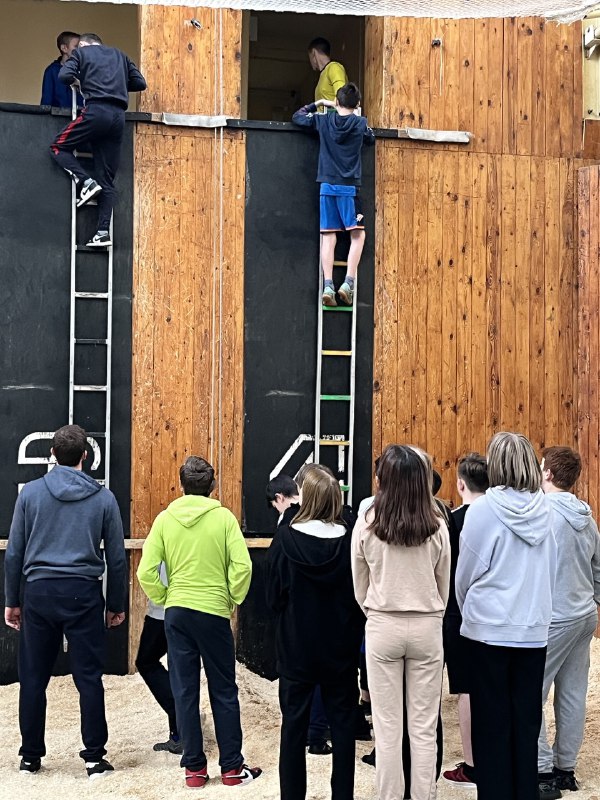 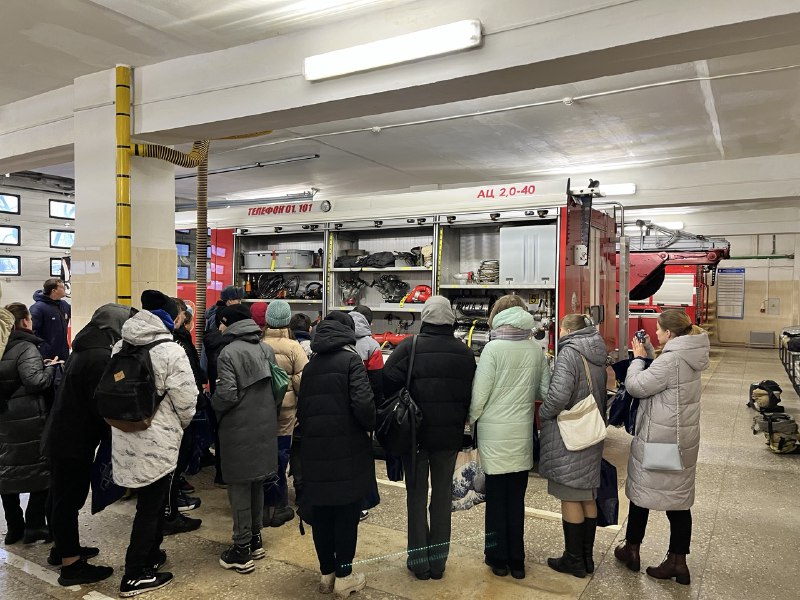 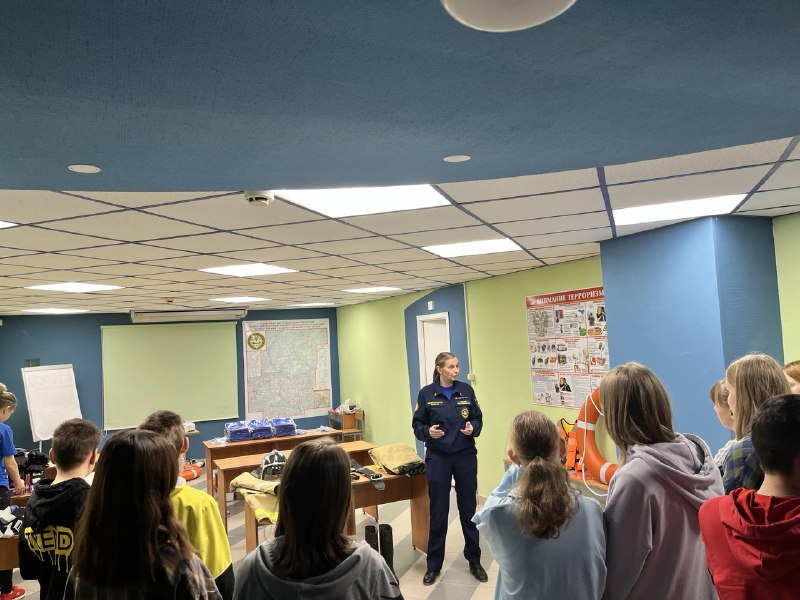 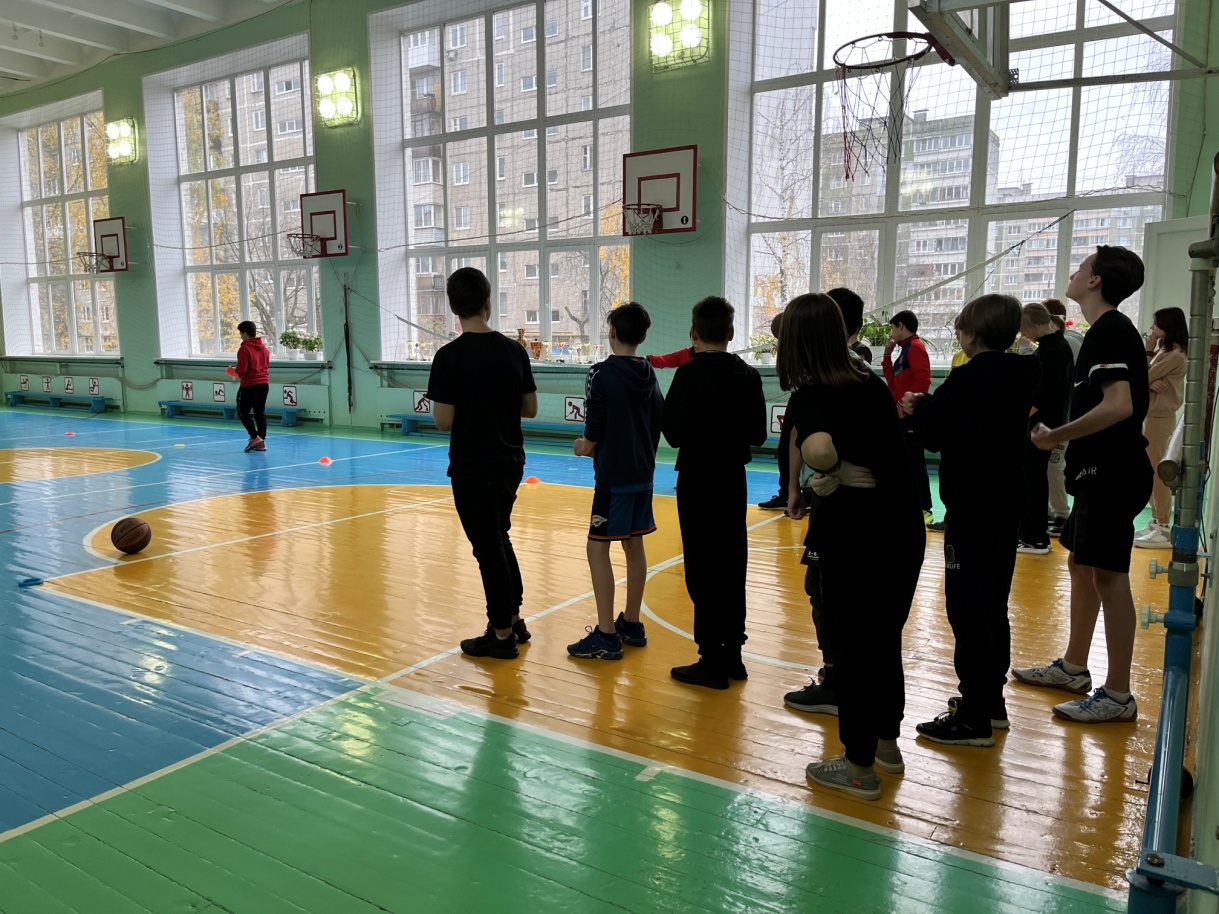 